Page 94. Exercice 54. Comparaison de périmètres.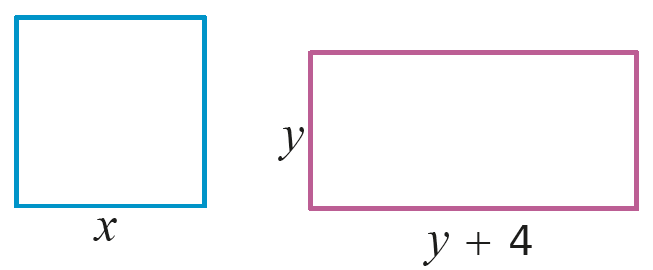 a. Exprime en fonction de  et  les périmètres du carré et du rectangle suivants.b. Pour les valeurs de  et de  suivantes, le périmètre du carré est-il supérieur à celui du rectangle ? et  et  et  et 